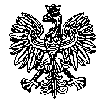 KOMENDA  WOJEWÓDZKA  POLICJIz siedzibą w RadomiuSekcja Zamówień Publicznych	ul. 11 Listopada 37/59,      26-600 Radomtel. 47 701 31 03		tel. 47 701 20 07    Radom, dnia 13.06.2022r.	   Egz. poj.ZP – 1050/22Rtj – 42/22								 WYKONAWCYInformacja o wyborze najkorzystniejszej ofertyna zadanie nr 7,14,17,18 i 20 dotyczy postępowania o udzielenie zamówienia publicznego na usługi 
w trybie podstawowym bez   możliwości prowadzenia negocjacji  pn. „Usługa mycia pojazdów służbowych będących na stanie KWP zs. w Radomiu „ Nr sprawy 24/22Zamawiający - Komenda Wojewódzka Policji z siedzibą w Radomiu, działając na podstawie art. 253 ust. 2 ustawy z dnia 11 września 2019r. Prawo zamówień publicznych ( Dz. U. z 2021 poz. 1129 ze zm. ) informuje, o dokonaniu wyboru najkorzystniejszej oferty w przedmiotowym postępowaniu na:Zadanie nr  7  oferta nr  5 Wykonawcy:PETRORAD Sp z.o.oUl. Ludwika Rydygiera 13/8401-793 WarszawaI kryterium – łączna cena oferty brutto- 23 250,00   zł II kryterium - dostępność myjniIII kryterium – sposób myciaz punktacją łączną wynoszącą:  90  pkt. w tym:  kryterium cena:  60,00 pkt.,  kryterium:  dostępność myjni: 30, pkt, kryterium:  sposób mycia  0  pkt. UZASADNIENIE WYBORU OFERTY:W postępowaniu złożono jedną ważną ofertę. Oferta nr 7 to najkorzystniejsza oferta, która przedstawia najkorzystniejszy stosunek jakości tj. dostępność myjni i  sposób mycia   do ceny. Oferta otrzymała łącznie  90,00 pkt,  jednak, cena najkorzystniejszej oferty przewyższa  o 3 720,00  zł kwotę, którą Zamawiający zamierza przeznaczyć na sfinansowanie zamówienia w zakresie zadania nr 7. Jednak istnieje możliwość zwiększenia tej kwoty do ceny najkorzystniejszej oferty. Zadanie nr  14  oferta nr  2 Wykonawcy:PPU TE-MET Wiesław Cielochul. Kochanowskiego 1526-500 SzydłowiecI kryterium – łączna cena oferty brutto- 12 550,00  zł II kryterium - dostępność myjniIII kryterium – sposób myciaz punktacją łączną wynoszącą: 90  pkt. w tym:  kryterium cena:  60,00 pkt.,  kryterium:  dostępność myjni: 30 pkt, kryterium:  sposób mycia  0  pkt. UZASADNIENIE WYBORU OFERTY:W postępowaniu złożono jedną ważną ofertę. Oferta nr 2 to najkorzystniejsza oferta, która przedstawia najkorzystniejszy stosunek jakości tj. dostępność myjni i  sposób mycia   do ceny. Oferta otrzymała łącznie  90,00 pkt. Cena najkorzystniejszej oferty mieści się w kwocie, którą Zamawiający zamierza przeznaczyć na sfinansowanie zamówienia. Zadanie nr  17  oferta nr  3 Wykonawcy:Petro Polonia Sp.zo.o ul. Piękna 2 Sokołów Podlaski I kryterium – łączna cena oferty brutto-  5250,00   zł II kryterium - dostępność myjniIII kryterium – sposób myciaz punktacją łączną wynoszącą: 100,00  pkt. w tym:  kryterium cena:  60,00 pkt.,  kryterium:  dostępność myjni: 30 pkt, kryterium:  sposób mycia  10,00   pkt. UZASADNIENIE WYBORU OFERTY:W postępowaniu złożono jedną ważną ofertę. Oferta nr 3 to najkorzystniejsza oferta, która przedstawia najkorzystniejszy stosunek jakości tj. dostępność myjni i  sposób mycia   do ceny. Oferta otrzymała łącznie  100,00 pkt. Cena najkorzystniejszej oferty mieści się w kwocie, którą Zamawiający zamierza przeznaczyć na sfinansowanie zamówienia. Zadanie nr  18  oferta nr  3 Wykonawcy:Petro Polonia Sp.zo.o ul. Piękna 2 Sokołów Podlaski I kryterium – łączna cena oferty brutto-  3 200,00   zł II kryterium - dostępność myjniIII kryterium – sposób myciaz punktacją łączną wynoszącą: 90,00  pkt. w tym:  kryterium cena:  60,00 pkt.,  kryterium:  dostępność myjni: 30 pkt, kryterium:  sposób mycia  0   pkt. UZASADNIENIE WYBORU OFERTY:W postępowaniu złożono jedną ważną ofertę. Oferta nr 3 to najkorzystniejsza oferta, która przedstawia najkorzystniejszy stosunek jakości tj. dostępność myjni i  sposób mycia   do ceny. Oferta otrzymała łącznie  90,00 pkt. jednak, cena najkorzystniejszej oferty przewyższa  o 800,00 zł kwotę, którą Zamawiający zamierza przeznaczyć na sfinansowanie zamówienia w zakresie zadania nr 18. Jednak istnieje możliwość zwiększenia tej kwoty do ceny najkorzystniejszej oferty. Zadanie nr  20  oferta nr  5 Wykonawcy:PETRORAD Sp z.o.oul.Ludwika Rydygiera 13/8401-793 WarszawaI kryterium – łączna cena oferty brutto-  11 250,00   zł II kryterium - dostępność myjniIII kryterium – sposób myciaz punktacją łączną wynoszącą: 90,00  pkt. w tym:  kryterium cena:  60,00 pkt.,  kryterium:  dostępność myjni: 30 pkt, kryterium:  sposób mycia  0   pkt. UZASADNIENIE WYBORU OFERTY:W postępowaniu złożono jedną ważną ofertę. Oferta nr 5 to najkorzystniejsza oferta, która przedstawia najkorzystniejszy stosunek jakości tj. dostępność myjni i  sposób mycia   do ceny. Oferta otrzymała łącznie  90,00 pkt. jednak, cena najkorzystniejszej oferty przewyższa  o 3 150,00  zł kwotę, którą Zamawiający zamierza przeznaczyć na sfinansowanie zamówienia w zakresie zadania nr 20. Jednak istnieje możliwość zwiększenia tej kwoty do ceny najkorzystniejszej oferty. W wyznaczonym przez Zamawiającego terminie tj. do dnia  31.05.2022 r., do godziny 10.00 – wpłynęło   5 ofert w przedmiotowym postępowaniu prowadzonym za pośrednictwem platformazapupowa.pl pod adresem: https://platformazakupowa.pl/pn/kwp_radom ( ID 615193 )Nazwy albo imiona i nazwiska oraz siedziby lub miejsca prowadzenia działalności gospodarczej albo miejsca zamieszkania wykonawców, których oferty zostały otwarte:Oferta nr 1P.H.U ‘WĘGLOSKŁAD” Andrzej Antosiakul. Przemysłowa 109-300 Żuromin Zadanie nr 21Cena brutto- 7660,00 zł Oferta nr 2 PPU TE-MET Wiesław Cielochul. Kochanowskiego 1526-500 SzydłowiecZadanie nr 14 Cena brutto – 12 550,00 zł Oferta nr 3Petro Polonia Sp.zo.o ul. Piękna 2 Sokołów Podlaski Zadanie nr 17Cena brutto – 5250,00  zł Zadanie nr 18Cena brutto – 3200,00   zł Oferta nr 4 Mariusz Krajewski Colorismo18-305 SzumowoZadanie nr 10Cena brutto – 33 150,00  zł Oferta nr 5PETRORAD Sp z.o.oUl. Ludwika Rydygiera 13/8401-793 WarszawaZadanie nr 7Cena brutto – 23 250,00   zł Zadanie nr 20Cena brutto – 11 250,00    zł Zamawiający przed otwarciem ofert udostępnił na stronie internetowej prowadzonego postępowania: https://platformazakupowa.pl/pn/kwp_radom kwotę, jaką Zamawiający zamierza przeznaczyć na  sfinansowanie zamówienia tj.    417 782,35 zł brutto, która w podziale na części kształtuje się następująco: Zadanie nr 1-  140.450,00 zł brutto Zadanie nr 2 -  30.290,00 zł bruttoZadanie nr 3 - 7.300,00 zł bruttoZadanie nr 4 -  17.000,00 zł bruttoZadanie nr 5-  12.900,00 zł bruttoZadanie nr 6 -  12.952,80 zł brutto Zadanie nr 7 - 19.530,00 zł brutto Zadanie nr 8 -  4.551,00 zł brutto Zadanie nr 9 -  5.328,55 zł brutto Zadanie nr 10 -  20.250,00 zł bruttoZadanie nr 11 - 11.875,00 zł bruttoZadanie nr 12 -  6.400,00 zł bruttoZadanie nr 13 - 15.000,00 zł  bruttoZadanie nr 14 - 12.550,00 zł bruttoZadanie nr 15 - 23.800,00 zł bruttoZadanie nr 16 - 4.850,00 zł bruttoZadanie nr 17 - 5.250,00 zł bruttoZadanie nr 18 -  2.400,00 zł  bruttoZadanie nr 19 - 19.150,00 zł bruttoZadanie nr 20 - 8.100,00 zł bruttoZadanie nr 21 - 7.660,00 zł bruttoZadanie nr 22 - 30.195,00 zł bruttoRANKING OFERT Przy wyborze najkorzystniejszej oferty Zamawiający kierował się będzie następującymi kryteriami i ich punktami:Cena oferty brutto – waga 60%;Dostępność myjni – waga 30%.Sposób mycia – waga 10%;SPOSÓB OBLICZANIA PUNKTÓW DLA KRYTERIUM – I  Cena (C)Cena oferty bruttowaga 60% – cena oferty brutto (C)Dla kryterium – „cena oferty brutto”, ilość punktów będzie obliczona wg wzoru:C = (Cx/ Cb) x 60gdzie:C	- ilość punktów, jaką dana oferta otrzyma za cenę oferty brutto,Cx	- cena brutto oferty najtańszej,Cb	- cena brutto ocenianej oferty.SPOSÓB OBLICZANIA PUNKTÓW DLA KRYTERIUM  -  II Dostępność myjni (DM)Dostępność myjniwaga 30% - dostępność myjni (DM)Obliczenie punktów w kryterium „dostępność myjni” zamawiający dokonana w oparciu o poniższe zapisy:myjnia czynna od poniedziałku do piątku - 0 pkt.myjnia czynna od poniedziałku do piątku i dodatkowo w soboty - 30 pkt.Wymagany minimalny czas pracy myjni nie może być krótszy niż 40 godz. TygodniowoW przypadku gdy czas pracy myjni jest krótszy niż 40 godz. tygodniowo oferta podlega odrzuceniuW przypadku dostępności myjni poniżej 5 dni w tygodniu – oferta podlega odrzuceniu.SPOSÓB OBLICZANIA PUNKTÓW DLA KRYTERIUM – III Sposób mycia ( SM)Sposób myciawaga 10% - sposób mycia (SM)Obliczenie punktów w kryterium „sposób mycia” Zamawiający dokonana w oparciu o poniższe zapisy: w przypadku mycia pojazdu przez pracownika Wykonawcy - 10 pkt.w przypadku mycia pojazdu przez myjnie automatyczną - 0 pkt.W przypadku, gdy WYKONAWCA nie wskaże w ofercie sposobu mycia, Zamawiający przyjmie do obliczania 0 punktów.Suma punktów za cenę oferty brutto (C), kryterium dostępność myjni (DM) oraz kryterium sposób mycia (SM) będzie podstawą wyboru oferty najkorzystniejszej i zostanie obliczona wg wzoru:P = C +DM+SMgdzie:		P  – łączna ilość punktów	C  – ilość punków w kryterium „cena oferty brutto”	DM  – ilość punktów w kryterium „dostępność myjni”	SM   – ilość punktów w kryterium „sposób mycia”Wszelkie obliczenia będą dokonywane zgodnie z zasadami arytmetyki z zaokrągleniem wyników do dwóch miejsc po przecinku. Do porównania Zamawiający przyjmie łączną cenę brutto za wykonanie przedmiotu zamówienia podane przez Wykonawców w formularzu ofertowym.Pod pojęciem ceny należy rozumieć cenę w rozumieniu art. 3 ust. 1 pkt.1 i ust. 2 ustawy z dnia 9maja 2014r. o informowaniu o cenach towarów i usług (tj. Dz. U. 2019, poz. 178).Na zadanie nr 7                                  1 miejsce – oferta nr  5  – 90,00 pkt.	     	      Na zadanie nr 14              1 miejsce – oferta nr  2  – 90,00 pkt.	                   Na zadanie nr 17             1 miejsce – oferta nr  3  – 100,00 pkt.	                   Na zadanie nr 18             1 miejsce – oferta nr  3  – 90,00 pkt.	                   Na zadanie nr 20             1 miejsce – oferta nr  5  – 90,00 pkt.	Z poważaniemKierownikSekcji Zamówień PublicznychKWP z s. w RadomiuJustyna KowalskaInformację o wyborze najkorzystniejszej oferty na zadanie nr  7,14,17,18 i 20  przekazano Wykonawcom za pośrednictwem platform zakupowej Open Nexus  w dniu 13.06.2022r.Wyk. egz. poj.  Przesłano e-mailem Wytworzył:E.P.G 
